         МКОУ «Сергокалинская СОШ№1»         Открытый урок               на тему: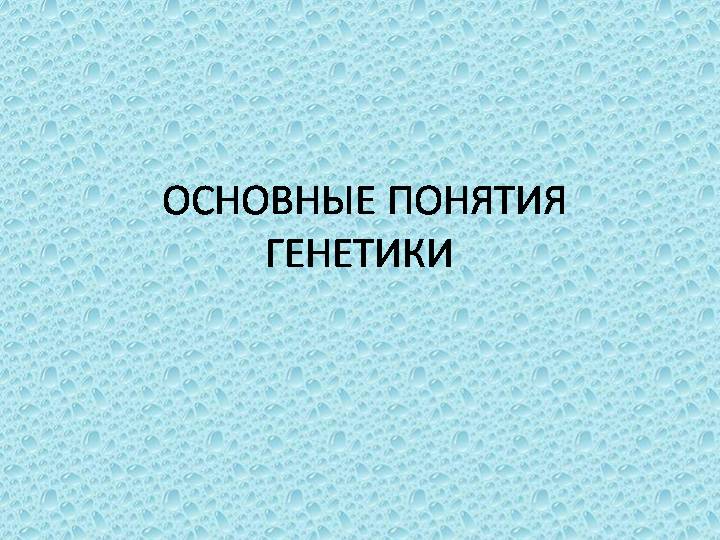              для 10класса                      подготовила:Учительница                                              биологии Якубова З.А.                                                                                                                 2019г.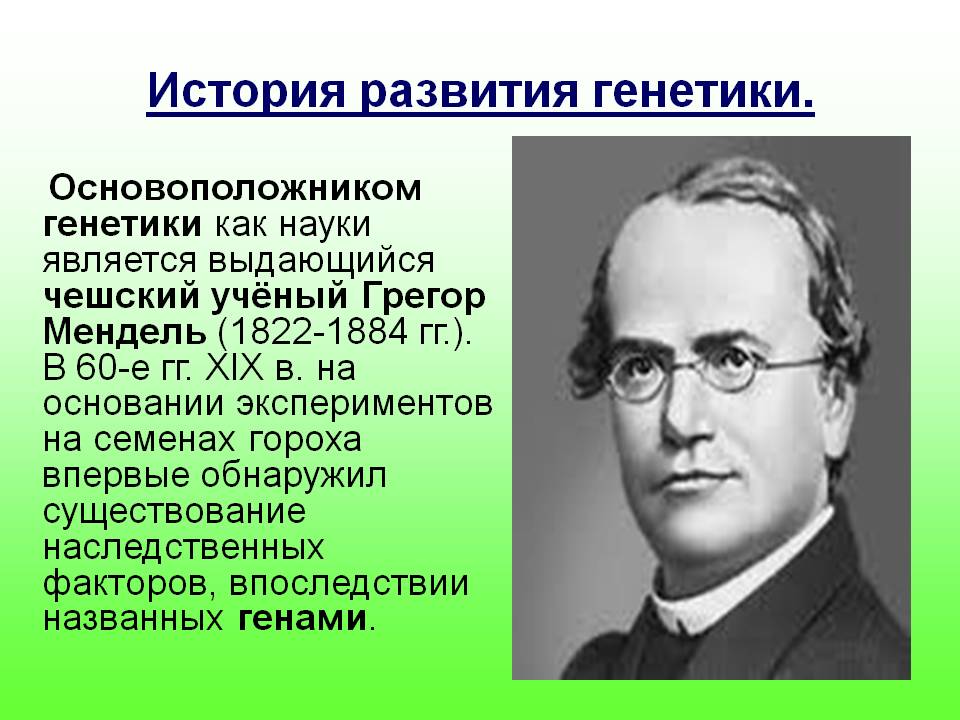 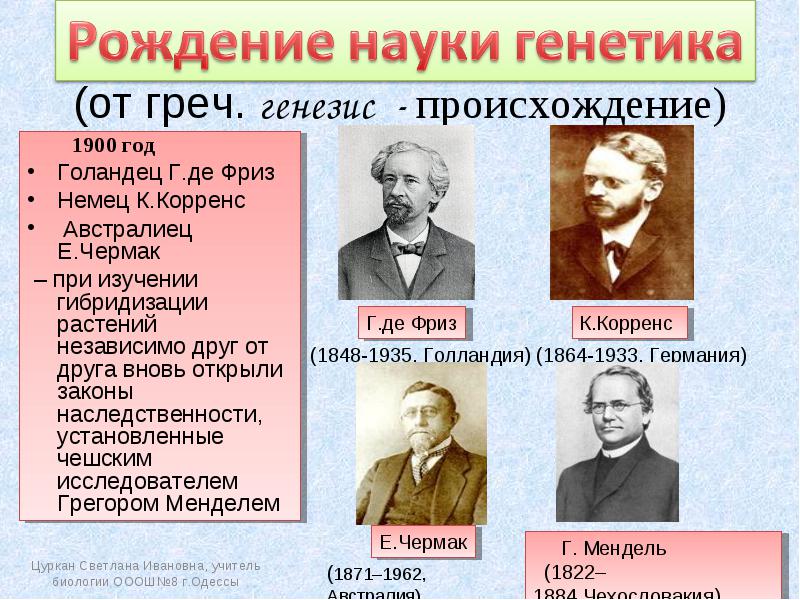 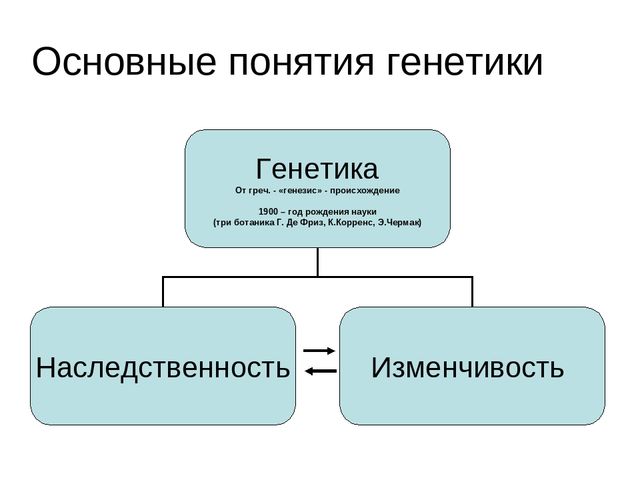 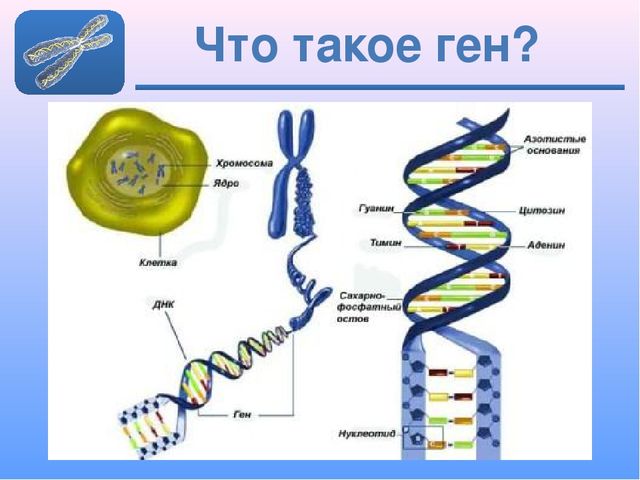 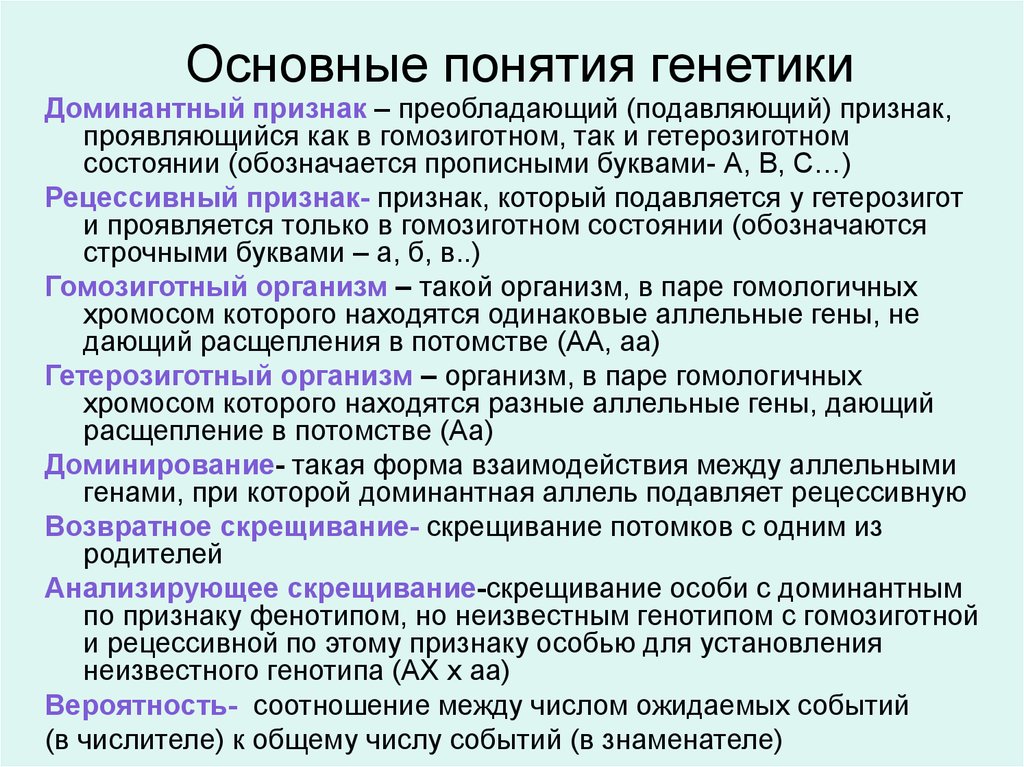 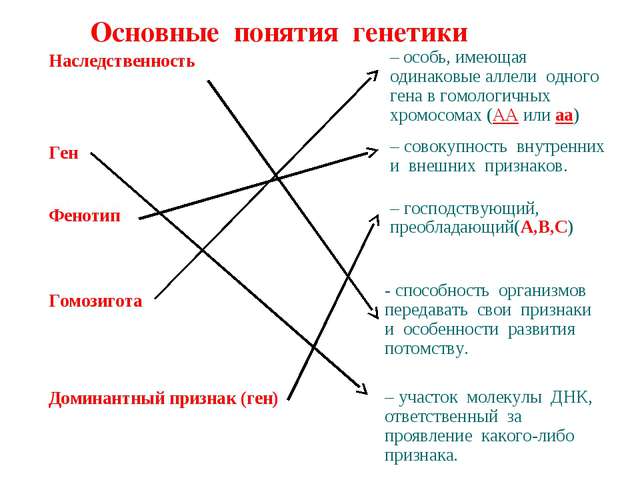 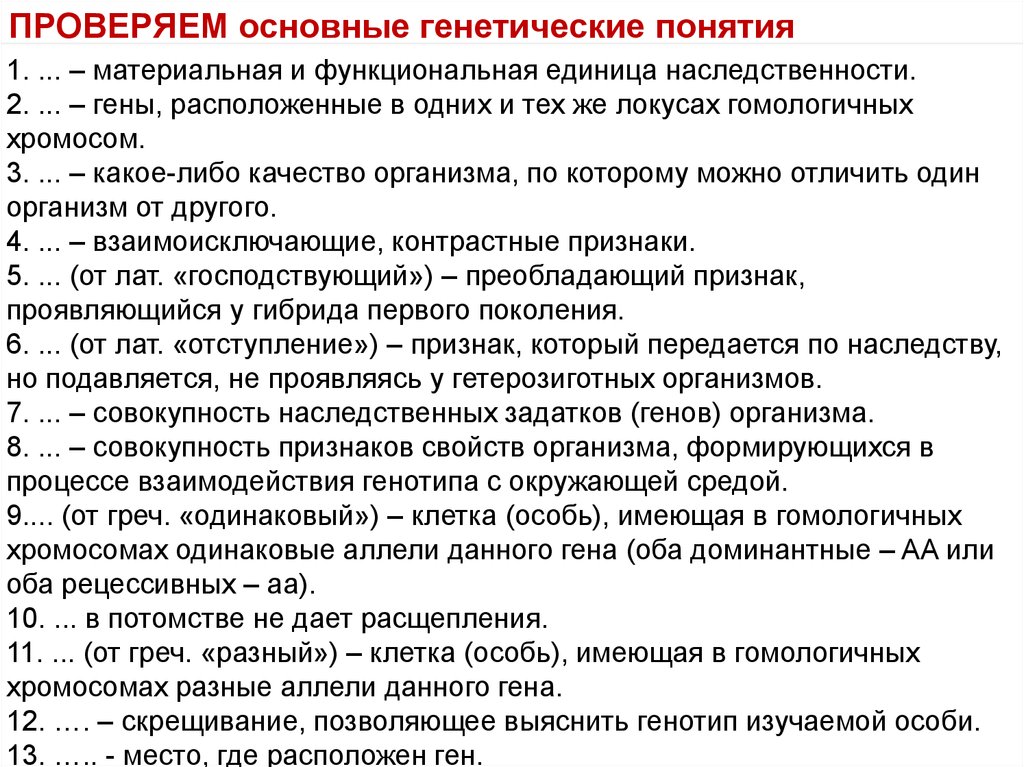 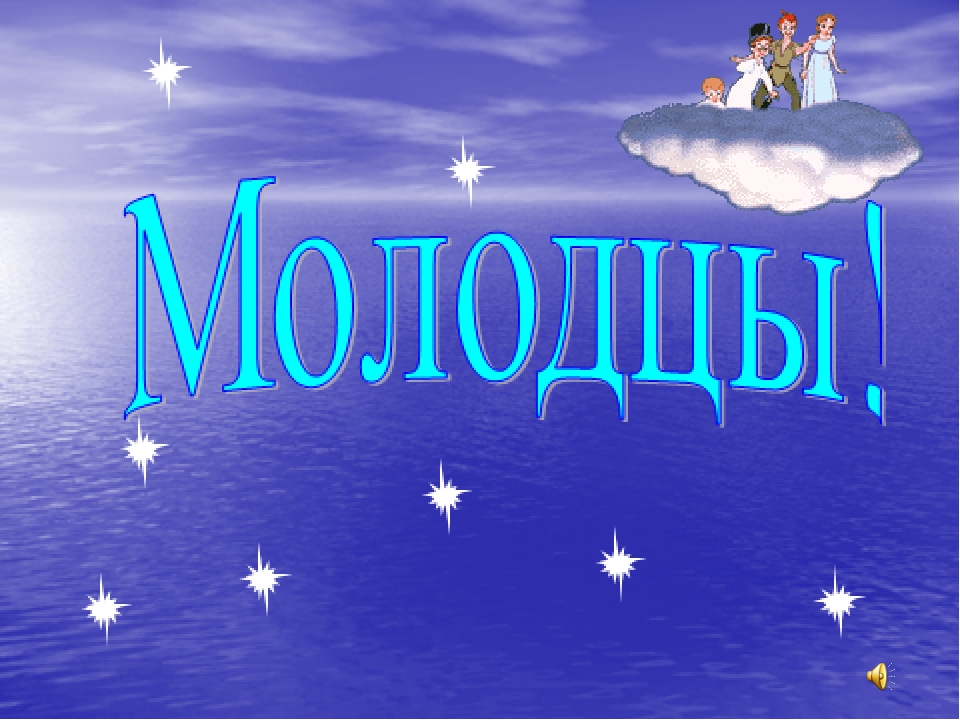 